INFORMAÇÕES PARA CERTIDÃO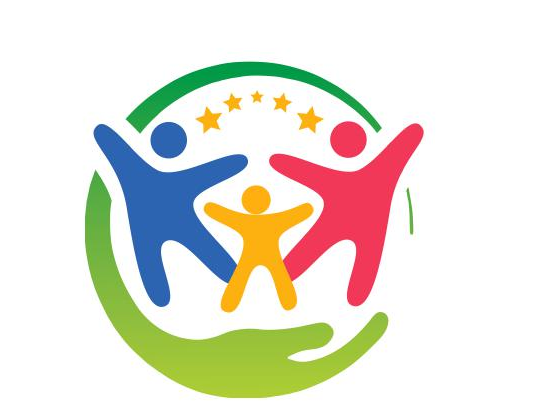 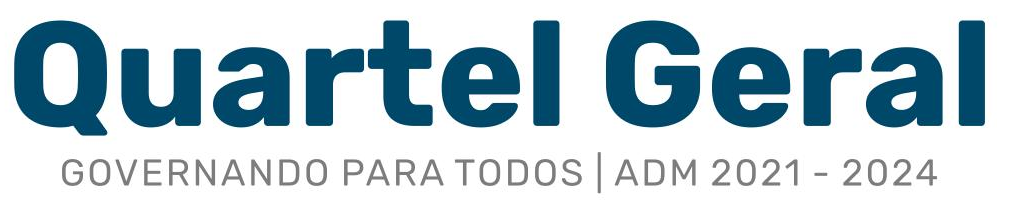 GUIA DE INFORMAÇÕES – ITBI                      “INTER-VIVOS”GUIA DE INFORMAÇÕES – ITBI                      “INTER-VIVOS”GUIA DE INFORMAÇÕES – ITBI                      “INTER-VIVOS”GUIA DE INFORMAÇÕES – ITBI                      “INTER-VIVOS”GUIA DE INFORMAÇÕES – ITBI                      “INTER-VIVOS”GUIA DE INFORMAÇÕES – ITBI                      “INTER-VIVOS”GUIA DE INFORMAÇÕES – ITBI                      “INTER-VIVOS”GUIA DE INFORMAÇÕES – ITBI                      “INTER-VIVOS”GUIA DE INFORMAÇÕES – ITBI                      “INTER-VIVOS”GUIA DE INFORMAÇÕES – ITBI                      “INTER-VIVOS”GUIA DE INFORMAÇÕES – ITBI                      “INTER-VIVOS”GUIA DE INFORMAÇÕES – ITBI                      “INTER-VIVOS”GUIA DE INFORMAÇÕES – ITBI                      “INTER-VIVOS”GUIA DE INFORMAÇÕES – ITBI                      “INTER-VIVOS”GUIA DE INFORMAÇÕES – ITBI                      “INTER-VIVOS”GUIA DE INFORMAÇÕES – ITBI                      “INTER-VIVOS”GUIA DE INFORMAÇÕES – ITBI                      “INTER-VIVOS”GUIA DE INFORMAÇÕES – ITBI                      “INTER-VIVOS”GUIA DE INFORMAÇÕES – ITBI                      “INTER-VIVOS”GUIA DE INFORMAÇÕES – ITBI                      “INTER-VIVOS”GUIA DE INFORMAÇÕES – ITBI                      “INTER-VIVOS” PROTOCOLO Nº PROTOCOLO Nº PROTOCOLO Nº PROTOCOLO Nº PROTOCOLO Nº PROTOCOLO Nº PROTOCOLO NºNOME DO ADQUIRENTE:                     NOME DO ADQUIRENTE:                     NOME DO ADQUIRENTE:                     NOME DO ADQUIRENTE:                     NOME DO ADQUIRENTE:                     NOME DO ADQUIRENTE:                     ENDEREÇO:                   ENDEREÇO:                   ENDEREÇO:                   ENDEREÇO:                   ENDEREÇO:                   ENDEREÇO:                   MUNICIPIO:MUNICIPIO:MUNICIPIO:MUNICIPIO:MUNICIPIO:MUNICIPIO:CNPJ/CPF:CNPJ/CPF:CNPJ/CPF:CNPJ/CPF:CNPJ/CPF:CNPJ/CPF:CNPJ/CPF:0000000000NATUREZA DA TRANSMISSÃO:   NATUREZA DA TRANSMISSÃO:   NATUREZA DA TRANSMISSÃO:   NATUREZA DA TRANSMISSÃO:   NATUREZA DA TRANSMISSÃO:   NATUREZA DA TRANSMISSÃO:   NATUREZA DA TRANSMISSÃO:   Insc. S.R.C. Vend.:Insc. S.R.C. Vend.:Insc. S.R.C. Vend.:Insc. S.R.C. Vend.:Insc. S.R.C. Vend.:Insc. S.R.C. Vend.:Insc. S.R.C. Vend.:Insc. S.R.C. Vend.:Insc. S.R.C. Vend.:Insc. S.R.C. Vend.:Insc. S.R.C. Vend.:Insc. S.R.C. Vend.:Insc. S.R.C. Vend.:Insc. S.R.C. Vend.:Insc. S.R.C. Vend.:Insc. S.R.C. Vend.:Insc. S.R.C. Vend.:Insc. S.R.C. Vend.:NOME DO TRANSMITENTE:                                                                                                                                                                NOME DO TRANSMITENTE:                                                                                                                                                                NOME DO TRANSMITENTE:                                                                                                                                                                NOME DO TRANSMITENTE:                                                                                                                                                                NOME DO TRANSMITENTE:                                                                                                                                                                CNPJ/CPF: CNPJ/CPF: CNPJ/CPF: CNPJ/CPF: CNPJ/CPF: CNPJ/CPF: CNPJ/CPF: CNPJ/CPF: INSCR. INCRA: NATUREZA DAS BENFEITORIAS E DO IMÓVEL ( Lote, Residencial, Rural, Comercial, Etc.) :   NATUREZA DAS BENFEITORIAS E DO IMÓVEL ( Lote, Residencial, Rural, Comercial, Etc.) :   NATUREZA DAS BENFEITORIAS E DO IMÓVEL ( Lote, Residencial, Rural, Comercial, Etc.) :   NATUREZA DAS BENFEITORIAS E DO IMÓVEL ( Lote, Residencial, Rural, Comercial, Etc.) :   NATUREZA DAS BENFEITORIAS E DO IMÓVEL ( Lote, Residencial, Rural, Comercial, Etc.) :   NATUREZA DAS BENFEITORIAS E DO IMÓVEL ( Lote, Residencial, Rural, Comercial, Etc.) :   NATUREZA DAS BENFEITORIAS E DO IMÓVEL ( Lote, Residencial, Rural, Comercial, Etc.) :   NATUREZA DAS BENFEITORIAS E DO IMÓVEL ( Lote, Residencial, Rural, Comercial, Etc.) :   NATUREZA DAS BENFEITORIAS E DO IMÓVEL ( Lote, Residencial, Rural, Comercial, Etc.) :   NATUREZA DAS BENFEITORIAS E DO IMÓVEL ( Lote, Residencial, Rural, Comercial, Etc.) :   NATUREZA DAS BENFEITORIAS E DO IMÓVEL ( Lote, Residencial, Rural, Comercial, Etc.) :   NATUREZA DAS BENFEITORIAS E DO IMÓVEL ( Lote, Residencial, Rural, Comercial, Etc.) :   NATUREZA DAS BENFEITORIAS E DO IMÓVEL ( Lote, Residencial, Rural, Comercial, Etc.) :   NATUREZA DAS BENFEITORIAS E DO IMÓVEL ( Lote, Residencial, Rural, Comercial, Etc.) :   NATUREZA DAS BENFEITORIAS E DO IMÓVEL ( Lote, Residencial, Rural, Comercial, Etc.) :   NATUREZA DAS BENFEITORIAS E DO IMÓVEL ( Lote, Residencial, Rural, Comercial, Etc.) :   NATUREZA DAS BENFEITORIAS E DO IMÓVEL ( Lote, Residencial, Rural, Comercial, Etc.) :   NATUREZA DAS BENFEITORIAS E DO IMÓVEL ( Lote, Residencial, Rural, Comercial, Etc.) :   NATUREZA DAS BENFEITORIAS E DO IMÓVEL ( Lote, Residencial, Rural, Comercial, Etc.) :   NATUREZA DAS BENFEITORIAS E DO IMÓVEL ( Lote, Residencial, Rural, Comercial, Etc.) :   NATUREZA DAS BENFEITORIAS E DO IMÓVEL ( Lote, Residencial, Rural, Comercial, Etc.) :      RURAL SEM BENFEITORIAS   RURAL SEM BENFEITORIAS   RURAL SEM BENFEITORIAS   RURAL SEM BENFEITORIAS   RURAL SEM BENFEITORIAS   RURAL SEM BENFEITORIAS   RURAL SEM BENFEITORIAS   RURAL SEM BENFEITORIAS   RURAL SEM BENFEITORIAS   RURAL SEM BENFEITORIAS   RURAL SEM BENFEITORIAS   RURAL SEM BENFEITORIAS   RURAL SEM BENFEITORIAS   RURAL SEM BENFEITORIAS   RURAL SEM BENFEITORIAS   RURAL SEM BENFEITORIAS   RURAL SEM BENFEITORIAS   RURAL SEM BENFEITORIAS   RURAL SEM BENFEITORIAS   RURAL SEM BENFEITORIAS QUALIDADE DO IMÓVEL:      O                 MB                R               P     QUALIDADE DO IMÓVEL:      O                 MB                R               P     QUALIDADE DO IMÓVEL:      O                 MB                R               P     QUALIDADE DO IMÓVEL:      O                 MB                R               P     QUALIDADE DO IMÓVEL:      O                 MB                R               P     QUALIDADE DO IMÓVEL:      O                 MB                R               P     QUALIDADE DO IMÓVEL:      O                 MB                R               P     QUALIDADE DO IMÓVEL:      O                 MB                R               P     QUALIDADE DO IMÓVEL:      O                 MB                R               P     QUALIDADE DO IMÓVEL:      O                 MB                R               P     QUALIDADE DO IMÓVEL:      O                 MB                R               P     QUALIDADE DO IMÓVEL:      O                 MB                R               P     QUALIDADE DO IMÓVEL:      O                 MB                R               P     QUALIDADE DO IMÓVEL:      O                 MB                R               P     QUALIDADE DO IMÓVEL:      O                 MB                R               P     QUALIDADE DO IMÓVEL:      O                 MB                R               P     QUALIDADE DO IMÓVEL:      O                 MB                R               P     QUALIDADE DO IMÓVEL:      O                 MB                R               P     QUALIDADE DO IMÓVEL:      O                 MB                R               P     QUALIDADE DO IMÓVEL:      O                 MB                R               P     QUALIDADE DO IMÓVEL:      O                 MB                R               P    ÀREA DO IMÓVEL:           ÀREA DO IMÓVEL:           ÀREA DO IMÓVEL:           ÀREA DO IMÓVEL:           ÀREA DO IMÓVEL:           ÀREA DO IMÓVEL:           ÀREA DO IMÓVEL:           ÀREA DO IMÓVEL:           ÀREA DO IMÓVEL:           ÀREA DO IMÓVEL:           ÀREA DO IMÓVEL:           ÀREA DO IMÓVEL:           ÀREA DO IMÓVEL:           ÁREA CONSTRUIDA:                                                                           ÁREA CONSTRUIDA:                                                                              Nº DO MÓDULO:                                                Nº DO MÓDULO:                                                Nº DO MÓDULO:                                                Nº DO MÓDULO:                                                Nº DO MÓDULO:                                                Nº DO MÓDULO:                                                Nº DO MÓDULO:                                               FRAÇÃO MÍN. IDEAL:  FRAÇÃO MÍN. IDEAL:  FRAÇÃO MÍN. IDEAL:  FRAÇÃO MÍN. IDEAL:  FRAÇÃO MÍN. IDEAL:  FRAÇÃO MÍN. IDEAL:  FRAÇÃO MÍN. IDEAL:  FRAÇÃO MÍN. IDEAL:  FRAÇÃO MÍN. IDEAL:  FRAÇÃO MÍN. IDEAL:Localização - Identificação - Denominação Imóvel - Localização - Identificação - Denominação Imóvel - Localização - Identificação - Denominação Imóvel - Localização - Identificação - Denominação Imóvel - Localização - Identificação - Denominação Imóvel - Localização - Identificação - Denominação Imóvel - Localização - Identificação - Denominação Imóvel - Localização - Identificação - Denominação Imóvel - Localização - Identificação - Denominação Imóvel - Localização - Identificação - Denominação Imóvel - Localização - Identificação - Denominação Imóvel - Localização - Identificação - Denominação Imóvel - Localização - Identificação - Denominação Imóvel - Localização - Identificação - Denominação Imóvel - Localização - Identificação - Denominação Imóvel - VALOR DECLARADO: VALOR DECLARADO: VALOR DECLARADO: R$ R$ R$ R$ R$ R$ R$ R$ R$ R$ R$ R$ R$ R$ R$ R$ R$ R$ R$ R$ R$ R$ R$ R$ R$ R$ R$ R$ R$ R$ R$ R$ R$ R$ R$ R$ R$ R$ CARTÓRIO ONDE SE LAVRARÁ O INSTRUMENTO:     CARTÓRIO ONDE SE LAVRARÁ O INSTRUMENTO:     CARTÓRIO ONDE SE LAVRARÁ O INSTRUMENTO:     CARTÓRIO ONDE SE LAVRARÁ O INSTRUMENTO:     CARTÓRIO ONDE SE LAVRARÁ O INSTRUMENTO:     CARTÓRIO ONDE SE LAVRARÁ O INSTRUMENTO:     CARTÓRIO ONDE SE LAVRARÁ O INSTRUMENTO:     CARTÓRIO ONDE SE LAVRARÁ O INSTRUMENTO:     CARTÓRIO ONDE SE LAVRARÁ O INSTRUMENTO:     CARTÓRIO ONDE SE LAVRARÁ O INSTRUMENTO:     CARTÓRIO ONDE SE LAVRARÁ O INSTRUMENTO:     Matrícula: 16.018 LIVRO  2                                Matrícula: 16.018 LIVRO  2                                Matrícula: 16.018 LIVRO  2                                Matrícula: 16.018 LIVRO  2                                Matrícula: 16.018 LIVRO  2                                Matrícula: 16.018 LIVRO  2                                FLS.                                                              FLS.                                                              MÊS                                                                  ANO  ANODATA:         DATA:          ASSINATURA DO INFORMANTE: ASSINATURA DO INFORMANTE: ASSINATURA DO INFORMANTE: ASSINATURA DO INFORMANTE: ASSINATURA DO INFORMANTE: ASSINATURA DO INFORMANTE: ASSINATURA DO INFORMANTE: ASSINATURA DO INFORMANTE: ASSINATURA DO INFORMANTE: ASSINATURA DO INFORMANTE: ASSINATURA DO INFORMANTE: ASSINATURA DO INFORMANTE:PARA USO DA REPARTIÇÃO:PARA USO DA REPARTIÇÃO:PARA USO DA REPARTIÇÃO:PARA USO DA REPARTIÇÃO:PARA USO DA REPARTIÇÃO:PARA USO DA REPARTIÇÃO:PARA USO DA REPARTIÇÃO:PARA USO DA REPARTIÇÃO:PARA USO DA REPARTIÇÃO:PARA USO DA REPARTIÇÃO:PARA USO DA REPARTIÇÃO:PARA USO DA REPARTIÇÃO:PARA USO DA REPARTIÇÃO:PARA USO DA REPARTIÇÃO:PARA USO DA REPARTIÇÃO:PARA USO DA REPARTIÇÃO:PARA USO DA REPARTIÇÃO:PARA USO DA REPARTIÇÃO:PARA USO DA REPARTIÇÃO:PARA USO DA REPARTIÇÃO:PARA USO DA REPARTIÇÃO:PARA USO DA REPARTIÇÃO:PARA USO DA REPARTIÇÃO:PARA USO DA REPARTIÇÃO:PARA USO DA REPARTIÇÃO:PARA USO DA REPARTIÇÃO:PARA USO DA REPARTIÇÃO:PARA USO DA REPARTIÇÃO:PARA USO DA REPARTIÇÃO:PARA USO DA REPARTIÇÃO:PARA USO DA REPARTIÇÃO:PARA USO DA REPARTIÇÃO:PARA USO DA REPARTIÇÃO:PARA USO DA REPARTIÇÃO:PARA USO DA REPARTIÇÃO:PARA USO DA REPARTIÇÃO:PARA USO DA REPARTIÇÃO:PARA USO DA REPARTIÇÃO:PARA USO DA REPARTIÇÃO:PARA USO DA REPARTIÇÃO:PARA USO DA REPARTIÇÃO:TERRENO OU LOTE:  TERRENO OU LOTE:  TERRENO OU LOTE:  TERRENO OU LOTE:  R$                  R$                  R$                  R$                  R$                  R$                  R$                  R$                  R$                  R$                  R$                  R$                  R$                  R$                  R$                  BENFEITORIAS: BENFEITORIAS: BENFEITORIAS: BENFEITORIAS: BENFEITORIAS: BENFEITORIAS: BENFEITORIAS: BENFEITORIAS: BENFEITORIAS: BENFEITORIAS: BENFEITORIAS: BENFEITORIAS: BENFEITORIAS: /*****/*****/*****/*****/*****/*****/*****/*****/*****CONSTRUÇÕES:  CONSTRUÇÕES:  CONSTRUÇÕES:  CONSTRUÇÕES:   R$                                                                 R$                                                                 R$                                                                 R$                                                                 R$                                                                 R$                                                                 R$                                                                 R$                                                                 R$                                                                 R$                                                                 R$                                                                 R$                                                                 R$                                                                 R$                                                                 R$                                                                TOTAL A TRIBUTAR: TOTAL A TRIBUTAR: TOTAL A TRIBUTAR: TOTAL A TRIBUTAR: TOTAL A TRIBUTAR: TOTAL A TRIBUTAR: TOTAL A TRIBUTAR: TOTAL A TRIBUTAR: TOTAL A TRIBUTAR: TOTAL A TRIBUTAR: TOTAL A TRIBUTAR: TOTAL A TRIBUTAR: TOTAL A TRIBUTAR: R$R$R$R$R$R$R$R$R$RECOLHIDO AO BANCO:  RECOLHIDO AO BANCO:  RECOLHIDO AO BANCO:  RECOLHIDO AO BANCO:  AGÊNCIA:  AGÊNCIA:  AGÊNCIA:  AGÊNCIA:  AGÊNCIA:  AGÊNCIA:  AGÊNCIA:  AGÊNCIA:  AGÊNCIA:  AGÊNCIA:  AGÊNCIA:  AGÊNCIA:  AGÊNCIA:  DATA:DATA:      /      /2021      /      /2021      /      /2021VALOR DO ITBI: VALOR DO ITBI: VALOR DO ITBI: VALOR DO ITBI:  R$                                                                                        R$                                                                                        R$                                                                                        R$                                                                                        R$                                                                                        R$                                                                                        R$                                                                                       Tx. expediente:Tx. expediente:Tx. expediente:Tx. expediente:Tx. expediente:R$ R$ R$ R$ Nº DA GUIA DE ITBI:Nº DA GUIA DE ITBI:Nº DA GUIA DE ITBI:Nº DA GUIA DE ITBI:Nº DA GUIA DE ITBI:Nº DA GUIA DE ITBI:Nº DA GUIA DE ITBI:Nº DA GUIA DE ITBI:Nº DA GUIA DE ITBI:Nº DA GUIA DE ITBI:Nº DA GUIA DE ITBI:Nº DA GUIA DE ITBI:Nº DA GUIA DE ITBI:20212021202120212021202120212021      Repartição:                                                     Data:       Repartição:                                                     Data:       Repartição:                                                     Data:       Repartição:                                                     Data:       Repartição:                                                     Data:       Repartição:                                                     Data:       Repartição:                                                     Data:       Repartição:                                                     Data:       Repartição:                                                     Data:  18/02/21                                     18/02/21                                     18/02/21                                     18/02/21                                     18/02/21                                     18/02/21                                     18/02/21                                     18/02/21                                     18/02/21                                     18/02/21                                     18/02/21                                     18/02/21                                     18/02/21                                     18/02/21                                     18/02/21                                     18/02/21                                     18/02/21                                     18/02/21                                     Ass. do Avaliador                        Carimbo Ass. do Avaliador                        Carimbo Ass. do Avaliador                        Carimbo Ass. do Avaliador                        Carimbo Ass. do Avaliador                        Carimbo Ass. do Avaliador                        Carimbo Ass. do Avaliador                        Carimbo Ass. do Avaliador                        Carimbo Ass. do Avaliador                        Carimbo Ass. do Avaliador                        Carimbo Ass. do Avaliador                        Carimbo Ass. do Avaliador                        Carimbo Ass. do Avaliador                        Carimbo Ass. do Avaliador                        CarimboFormulário de ITBI/QUARTEL GERAL/tributação/2011                                                                                                                                                                                                                   EMISSÃO:   18/02/21------07:37:42 Formulário de ITBI/QUARTEL GERAL/tributação/2011                                                                                                                                                                                                                   EMISSÃO:   18/02/21------07:37:42 Formulário de ITBI/QUARTEL GERAL/tributação/2011                                                                                                                                                                                                                   EMISSÃO:   18/02/21------07:37:42 Formulário de ITBI/QUARTEL GERAL/tributação/2011                                                                                                                                                                                                                   EMISSÃO:   18/02/21------07:37:42 Formulário de ITBI/QUARTEL GERAL/tributação/2011                                                                                                                                                                                                                   EMISSÃO:   18/02/21------07:37:42 Formulário de ITBI/QUARTEL GERAL/tributação/2011                                                                                                                                                                                                                   EMISSÃO:   18/02/21------07:37:42 Formulário de ITBI/QUARTEL GERAL/tributação/2011                                                                                                                                                                                                                   EMISSÃO:   18/02/21------07:37:42 Formulário de ITBI/QUARTEL GERAL/tributação/2011                                                                                                                                                                                                                   EMISSÃO:   18/02/21------07:37:42 Formulário de ITBI/QUARTEL GERAL/tributação/2011                                                                                                                                                                                                                   EMISSÃO:   18/02/21------07:37:42 Formulário de ITBI/QUARTEL GERAL/tributação/2011                                                                                                                                                                                                                   EMISSÃO:   18/02/21------07:37:42 Formulário de ITBI/QUARTEL GERAL/tributação/2011                                                                                                                                                                                                                   EMISSÃO:   18/02/21------07:37:42 Formulário de ITBI/QUARTEL GERAL/tributação/2011                                                                                                                                                                                                                   EMISSÃO:   18/02/21------07:37:42 Formulário de ITBI/QUARTEL GERAL/tributação/2011                                                                                                                                                                                                                   EMISSÃO:   18/02/21------07:37:42 Formulário de ITBI/QUARTEL GERAL/tributação/2011                                                                                                                                                                                                                   EMISSÃO:   18/02/21------07:37:42 Formulário de ITBI/QUARTEL GERAL/tributação/2011                                                                                                                                                                                                                   EMISSÃO:   18/02/21------07:37:42 Formulário de ITBI/QUARTEL GERAL/tributação/2011                                                                                                                                                                                                                   EMISSÃO:   18/02/21------07:37:42 Formulário de ITBI/QUARTEL GERAL/tributação/2011                                                                                                                                                                                                                   EMISSÃO:   18/02/21------07:37:42 Formulário de ITBI/QUARTEL GERAL/tributação/2011                                                                                                                                                                                                                   EMISSÃO:   18/02/21------07:37:42 Formulário de ITBI/QUARTEL GERAL/tributação/2011                                                                                                                                                                                                                   EMISSÃO:   18/02/21------07:37:42 Formulário de ITBI/QUARTEL GERAL/tributação/2011                                                                                                                                                                                                                   EMISSÃO:   18/02/21------07:37:42 Formulário de ITBI/QUARTEL GERAL/tributação/2011                                                                                                                                                                                                                   EMISSÃO:   18/02/21------07:37:42 Formulário de ITBI/QUARTEL GERAL/tributação/2011                                                                                                                                                                                                                   EMISSÃO:   18/02/21------07:37:42 Formulário de ITBI/QUARTEL GERAL/tributação/2011                                                                                                                                                                                                                   EMISSÃO:   18/02/21------07:37:42 Formulário de ITBI/QUARTEL GERAL/tributação/2011                                                                                                                                                                                                                   EMISSÃO:   18/02/21------07:37:42 Formulário de ITBI/QUARTEL GERAL/tributação/2011                                                                                                                                                                                                                   EMISSÃO:   18/02/21------07:37:42 Formulário de ITBI/QUARTEL GERAL/tributação/2011                                                                                                                                                                                                                   EMISSÃO:   18/02/21------07:37:42 Formulário de ITBI/QUARTEL GERAL/tributação/2011                                                                                                                                                                                                                   EMISSÃO:   18/02/21------07:37:42 Formulário de ITBI/QUARTEL GERAL/tributação/2011                                                                                                                                                                                                                   EMISSÃO:   18/02/21------07:37:42 Formulário de ITBI/QUARTEL GERAL/tributação/2011                                                                                                                                                                                                                   EMISSÃO:   18/02/21------07:37:42 Formulário de ITBI/QUARTEL GERAL/tributação/2011                                                                                                                                                                                                                   EMISSÃO:   18/02/21------07:37:42 Formulário de ITBI/QUARTEL GERAL/tributação/2011                                                                                                                                                                                                                   EMISSÃO:   18/02/21------07:37:42 Formulário de ITBI/QUARTEL GERAL/tributação/2011                                                                                                                                                                                                                   EMISSÃO:   18/02/21------07:37:42 Formulário de ITBI/QUARTEL GERAL/tributação/2011                                                                                                                                                                                                                   EMISSÃO:   18/02/21------07:37:42 Formulário de ITBI/QUARTEL GERAL/tributação/2011                                                                                                                                                                                                                   EMISSÃO:   18/02/21------07:37:42 Formulário de ITBI/QUARTEL GERAL/tributação/2011                                                                                                                                                                                                                   EMISSÃO:   18/02/21------07:37:42 Formulário de ITBI/QUARTEL GERAL/tributação/2011                                                                                                                                                                                                                   EMISSÃO:   18/02/21------07:37:42 Formulário de ITBI/QUARTEL GERAL/tributação/2011                                                                                                                                                                                                                   EMISSÃO:   18/02/21------07:37:42 Formulário de ITBI/QUARTEL GERAL/tributação/2011                                                                                                                                                                                                                   EMISSÃO:   18/02/21------07:37:42 Formulário de ITBI/QUARTEL GERAL/tributação/2011                                                                                                                                                                                                                   EMISSÃO:   18/02/21------07:37:42 Formulário de ITBI/QUARTEL GERAL/tributação/2011                                                                                                                                                                                                                   EMISSÃO:   18/02/21------07:37:42 Formulário de ITBI/QUARTEL GERAL/tributação/2011                                                                                                                                                                                                                   EMISSÃO:   18/02/21------07:37:42 DIVIDA ATIVADIVIDA ATIVADIVIDA ATIVADIVIDA ATIVADIVIDA ATIVANADA CONSTA                               HÁ DÉBITOS  R$            (                                                                   )                                                            Data:   18/02/21         Assinatura e carimbo do funcionário     CPD  -  CERTIDÃO POSITIVA DE DÉBITOSCPD  -  CERTIDÃO POSITIVA DE DÉBITOSCPD  -  CERTIDÃO POSITIVA DE DÉBITOSCertifico que, revendo os registros de lançamentos de impostos e taxas, deles consta que o contribuinte e o imóvel objeto de transmissão encontram-se em débito e inscrito em dívida ativa na Fazenda Pública Municipal de Quartel Geral, até a presente data.Seção de Tributação e Fiscalização de Rendas.Certifico que, revendo os registros de lançamentos de impostos e taxas, deles consta que o contribuinte e o imóvel objeto de transmissão encontram-se em débito e inscrito em dívida ativa na Fazenda Pública Municipal de Quartel Geral, até a presente data.Seção de Tributação e Fiscalização de Rendas.Certifico que, revendo os registros de lançamentos de impostos e taxas, deles consta que o contribuinte e o imóvel objeto de transmissão encontram-se em débito e inscrito em dívida ativa na Fazenda Pública Municipal de Quartel Geral, até a presente data.Seção de Tributação e Fiscalização de Rendas.Quartel Geral,                                                                                     18/02/21                           Assinatura e carimbo do Funcionário  CERTIDÃO POSITIVA DE DÉBITO COM EFEITO DE  NEGATIVA  CERTIDÃO POSITIVA DE DÉBITO COM EFEITO DE  NEGATIVA  CERTIDÃO POSITIVA DE DÉBITO COM EFEITO DE  NEGATIVACertifico que, revendo os registros de lançamentos de impostos e taxas, deles consta que o(s) contribuinte(s) e o imóvel objeto de transmissão encontram-se com débitos na Fazenda Pública Municipal e que os mesmos não estão vencidos, até a presente data, ressalvado o Direito da Fazenda Pública Municipal de exigir débitos que por ventura possa vir a ser apurados, com referência ao contribuinte acima e ao imóvel em questão.Seção de Tributação e Fiscalização de Rendas.Certifico que, revendo os registros de lançamentos de impostos e taxas, deles consta que o(s) contribuinte(s) e o imóvel objeto de transmissão encontram-se com débitos na Fazenda Pública Municipal e que os mesmos não estão vencidos, até a presente data, ressalvado o Direito da Fazenda Pública Municipal de exigir débitos que por ventura possa vir a ser apurados, com referência ao contribuinte acima e ao imóvel em questão.Seção de Tributação e Fiscalização de Rendas.Certifico que, revendo os registros de lançamentos de impostos e taxas, deles consta que o(s) contribuinte(s) e o imóvel objeto de transmissão encontram-se com débitos na Fazenda Pública Municipal e que os mesmos não estão vencidos, até a presente data, ressalvado o Direito da Fazenda Pública Municipal de exigir débitos que por ventura possa vir a ser apurados, com referência ao contribuinte acima e ao imóvel em questão.Seção de Tributação e Fiscalização de Rendas.Quartel Geral,                                                                               18/02/21          Assinatura e carimbo do FuncionárioCND  -  CERTIDÃO NEGATIVACND  -  CERTIDÃO NEGATIVACND  -  CERTIDÃO NEGATIVACertifico que, revendo os registros de lançamentos de impostos e taxas, deles consta que o contribuinte e o imóvel objeto de transmissão encontram-se quites, até a presente data, ressalvado o Direito da Fazenda Pública Municipal de exigir débitos que por ventura possa vir a ser apurados, com referência ao contribuinte acima e ao imóvel em questão.Seção de Tributação e Fiscalização de Rendas.Certifico que, revendo os registros de lançamentos de impostos e taxas, deles consta que o contribuinte e o imóvel objeto de transmissão encontram-se quites, até a presente data, ressalvado o Direito da Fazenda Pública Municipal de exigir débitos que por ventura possa vir a ser apurados, com referência ao contribuinte acima e ao imóvel em questão.Seção de Tributação e Fiscalização de Rendas.Certifico que, revendo os registros de lançamentos de impostos e taxas, deles consta que o contribuinte e o imóvel objeto de transmissão encontram-se quites, até a presente data, ressalvado o Direito da Fazenda Pública Municipal de exigir débitos que por ventura possa vir a ser apurados, com referência ao contribuinte acima e ao imóvel em questão.Seção de Tributação e Fiscalização de Rendas.Quartel Geral,                                                                           18/02/21           Assinatura e carimbo do funcionário